PERENCANAAN PAJAK ATAS KEPUTUSAN PEROLEHAN AKTIVA TETAP PADA PT KONESIA PROLOGIX LINEDiajukan Oleh Nama : Anggun KarinasariNIM : 31150508SkripsiDiajukan sebagai salah satu syarat untukmemperoleh gelar Sarjana AkuntansiProgram Studi AkuntansiKonsentrasi Perpajakan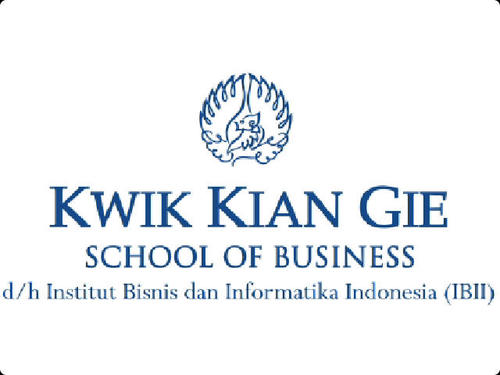 INSTITUT BISNIS DAN INFORMATIKA KWIK KIAN GIEJAKARTAAPRIL 2019